ANMELDUNG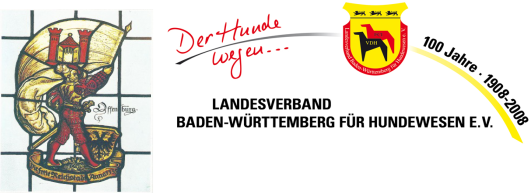 zur 33. Ortenau-Schau Offenburg, 14./15. März 2020 Oberrheinhallen OffenburgHiermit bestellen wir verbindlich auf oben genannter Messe, folgenden Standtyp, Standgröße, Ausstattung: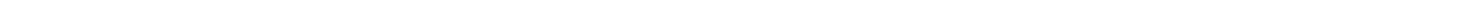 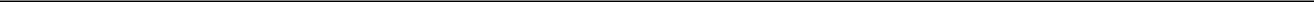 Rechnungsadresse, falls v.o. abweichend/ Invoice to: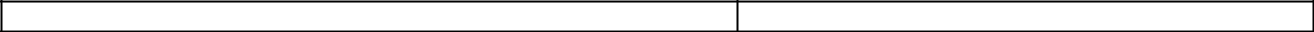 Bei Ausstellern aus EU (nicht D) ->USt-ID-Nummer/ PIVA/ VAT:Bei Stornierung Ihres Auftrags nach dem 08.02.2019 oder bei Nichterscheinen ist der komplette Mietpreis zu entrichten. Platzwünsche werden nach Möglichkeit berücksichtigt, sind jedoch für den Veranstalter nicht bindend. Ein Konkurrenzausschluss-Wunsch ist generell nicht zulässig. . – Alle Preis zuzüglich gesetzlicher MwSt. All prices plus VAT. – Die Allgemeinen Messe- und Ausstellungsbedingungen für die Teilnahme senden wir Ihnen gerne zu. Untervermietung ist ausgeschlossen und führt zu Ausschluss und Vertragsstrafe.Faxnummer:0711 875748Vergabe Standnummer:Vergabe Standnummer:Mail:industriestaende@vdhbw.dewird vom LV ausgefülltMail:industriestaende@vdhbw.deBitteBestelldaten hier eingeben:Bestelldaten hier eingeben:Bestelldaten hier eingeben:Bestelldaten hier eingeben:Bestelldaten hier eingeben:Bestelldaten hier eingeben:Bestelldaten hier eingeben:StandtypTypm²-Preis [€]m²-Preis [€]BeschreibungFront (m)Front (m)Tiefe (m)m²Saldo, nettoSaldo, nettoSaldo, nettoSaldo, nettoSaldo, nettoStandtypReihenstand50,00 €50,00 €1-seitig offen3--€€StandtypEckstand56,00 €56,00 €Mindestgröße 12 m² ( 2-seitig offen)3--€€Kopfstand58,00 €58,00 €Mindestgröße 18 m² (6 x 3 Meter)66--€€Blockstand58,00 €58,00 €Größe 36 m² oder 72 m²--€€Freigelände                30,- €/qmMindesttiefe 3m--€€Nebenkosten/ m²1,50 €1,50 €Entsorgung, allg. Hallennebenkosten--€€Summe--€€TechnikStromPreis [€]Preis [€]BeschreibungBestellungBestellunglfmStückSaldo, nettoSaldo, nettoSaldo, nettoSaldo, nettoSaldo, nettoTechnikStromanschluss160,00 €160,00 €380 V / 32 A, Pauschal/ Messe0--€€Stromanschluss80,00 €80,00 €230 V / 3 KW, Pauschal/ Messe--€€Stromanschluss160,00 €160,00 €380 V / 16 A, Pauschal/ Messe--€€Sonstige Wünsche auf Anfrage, Angebot folgt:________________________________________________Sonstige Wünsche auf Anfrage, Angebot folgt:________________________________________________Sonstige Wünsche auf Anfrage, Angebot folgt:________________________________________________Sonstige Wünsche auf Anfrage, Angebot folgt:________________________________________________Sonstige Wünsche auf Anfrage, Angebot folgt:________________________________________________Sonstige Wünsche auf Anfrage, Angebot folgt:________________________________________________Sonstige Wünsche auf Anfrage, Angebot folgt:________________________________________________Sonstige Wünsche auf Anfrage, Angebot folgt:________________________________________________Sonstige Wünsche auf Anfrage, Angebot folgt:________________________________________________AusstattunStellwandelement25 €/lfmFarbwunsch: weiß, schwarz, rot--€€AusstattunStellwandelement30 €/ Stück30 €/ StückTürelement, Breite 80 cm--€€Tisch8 €/StückB175 x T65 x H73--€€Stühle3 €/StückPolsterstuhl--€€Sonstige Wünsche auf Anfrage, Angebot folgt:________________________________________________Sonstige Wünsche auf Anfrage, Angebot folgt:________________________________________________Sonstige Wünsche auf Anfrage, Angebot folgt:________________________________________________Sonstige Wünsche auf Anfrage, Angebot folgt:________________________________________________Sonstige Wünsche auf Anfrage, Angebot folgt:________________________________________________Sonstige Wünsche auf Anfrage, Angebot folgt:________________________________________________Sonstige Wünsche auf Anfrage, Angebot folgt:________________________________________________Sonstige Wünsche auf Anfrage, Angebot folgt:________________________________________________Sonstige Wünsche auf Anfrage, Angebot folgt:________________________________________________Summe--€€Alle Preise zzgl. MwSt.Alle Preise zzgl. MwSt.Komplett, netto:Komplett, netto:--€€ParkParkAbgabelimitStückzahlStückzahlStückzahlParkMitarbeiterkartenkostenloskostenlosStandgröße 16 – 60 m², max. 5 StückKarten,Mitarbeiterkartenkostenloskostenlosab 61 m², max. 10 StückParkscheinkostenloskostenlos11Parkschein2. Parkschein auf AnfrageIhre Angaben:Angabe Dienstleistungen/ PRODUCTS an (max. 2 Angaben):Angabe Dienstleistungen/ PRODUCTS an (max. 2 Angaben):Angabe Dienstleistungen/ PRODUCTS an (max. 2 Angaben):Angabe Dienstleistungen/ PRODUCTS an (max. 2 Angaben):Alphabetische Einordnung KATALOG unter Buchstabe (A,B,…,Z):Alphabetische Einordnung KATALOG unter Buchstabe (A,B,…,Z):Alphabetische Einordnung KATALOG unter Buchstabe (A,B,…,Z):Alphabetische Einordnung KATALOG unter Buchstabe (A,B,…,Z):Firma/ Company:Firma/ Company:Strasse:Land:Postleitzahl:Stadt:email:Website:Website:Ansprechpartner: